______________________________________________________________________________________________________________________________________________  MONDAY	          TUESDAY                                              WEDNESDAY                                            THURSDAY                                       FRIDAY10AM-Knitting/Latch Hook               311AM-Word Search1:30PM-Group Exercise2:30PM-Sensory Stimulation           December 2nd to 10th 2018               Happy Hanukkah10AM-Walking Group                      411AM-Holiday Sand Art1:30PM-Bowling2:30PM-Holiday Table Talk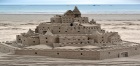 10AM-Beading                                       511AM-Holiday Sing Along 1:30PM-Men Wood Work2:30PM-Table Tennis           10AM-Reminice/Holiday’s         611AM-Group Exercise1:30PM-Holiday Art & Craft             2:30PM-Miniature Golf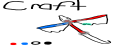 10AM-Memory Game          7               11AM- Fill in the Blanks…1:30PM-Name That Tune2:30PM-Woman Spa Day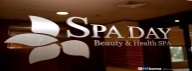 10AM-Holiday TRIP                     10        11AM-Cinema of the Art Trip1:30PM-Puzzle’s2:30PM-Group Exercise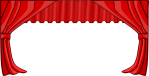 10AM-Holiday Craft              11                              11AM-Stretch & Strengthen1:30PM-Holiday Word Search 2:30PM- Air Hockey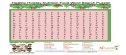 10AM-Puzzle’s                          1211AM-Walking Group1:30PM-Holiday Baking2:30PM-Name that Holiday tune10AM-Sensory Stimulation     13                  11AM-Bingo                       1:30PM-Word Search                  2:30PM- Senior Zumba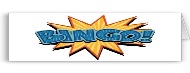 10AM-Holiday Spelling Bee   14            11AM-Knitting1:30PM-Men Spa Day2:30PM-Table Talk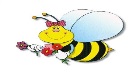 10AM-Trivia                           17                         11AM-Table Tennis1:30PM-Fill in the Blank2:30PM-Group Exercise10AM-Air Hockey                      18                              11AM-Fitness Bingo1:30PM-Senior Jazzercise2:30PM-Basic Computer 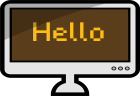 10AM-Puzzle’s                                 1911AM-Basketball1:30PM-Holiday Art & Craft2:30PM-Crochect/Knitting 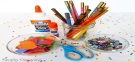 10AM-Holiday Sing Along    2011AM-Body Bingo1:30PM-Senior Jazzercise2:30PM-Bowling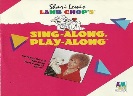 10AM-Memory Game             21                                   11AM-Family Feud 1:30PM-Nail Manicure2:30PM-Walking Group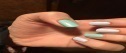           1st Day OF Winter        9AM-Memory Game            24     10AM-Family Feud1:30PM-Senior Zumba2:30PM-Karoake     Early Dismissal                      2:30pm                                                                                 25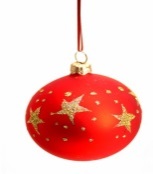 December 25th 2018  Christmas Day     CLOSED      10AM-Basic Computer           26                      11AM-Memory Game1:30PM-Stretch & Strengthen2:30PM-Sensory Stimulation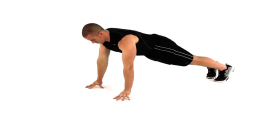 10AM-Name that Tune..                 2711AM-Bowling1:30PM-Table Talk About…2:30PM-Finger Painting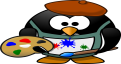 10AM-Computer Class       28               11AM-Yoga/ Michelle1:30PM-Spa Day2:30PM-Holiday Talk About..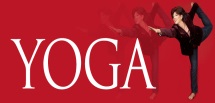 9AM-Bingo                            31           10am-Group Exercise12:00PM-Rocking  Eve Party/Kenny Hendricks1:00 PM-Refreshment              Early Dismissal  2:30               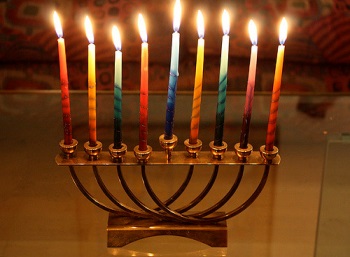 All Activities are Subject to Change.Activities Question Contact:          Pauline HazzardMeal TimeBreakfast: 9:30amLunch:         12 NoonFree Time:   1:00pmSnack:           3:30pmSocial Adult Day ProgramNew year Day 2019        1/01/2019       Closed